Прослеживаемость товаров с 2021 года: за чем будут следить и как с этим житьС 1 июля 2021 года в работе тех, кто импортирует или продаёт прослеживаемые товары, многое поменяется: система прослеживаемости перейдёт из экспериментального режима в рабочий. В налоговую надо будет сдавать отчёт об операциях с такими товарами, различные уведомления, выставлять счета-фактуры с новыми реквизитами. Рассказываем, кого это касается и как теперь работать.Что такое прослеживаемость товаровСистема прослеживаемости товаров — очередная мера контроля от государства. С её помощью будут следить за движением товара от производителя к конечному покупателю. Так государство сможет противостоять серому импорту и нелегальному обороту.Правила прослеживаемости вступают в силу с 1 июля 2021 года. Они утверждены Федеральным законом от 09.11.2020 № 371-ФЗ.Прослеживаемость — это не маркировка. Отличие в том, что при прослеживаемости следят не за каждой единицей ввезённого товара, а за всей партией сразу. Отслеживать будут по документам — специально для этого вводят новые формы, дополняют реквизиты привычных регистров и даже меняют декларацию по НДС.Кого это касаетсяВ первую очередь тех, кто ввозит товары из списка из-за границы. Но следить будут не только за импортом, но и за тем, что с таким товаром происходит дальше. Поэтому отчитываться придётся и другим участникам товарооборота внутри России: тем, кто перепродаёт, утилизирует, конфискует, передаёт, вывозит прослеживаемые товары из страны.Система прослеживаемости распространяется и на организации, и на предпринимателей. Система налогообложения значения не имеет.Список прослеживаемых товаров (Приложение к постановлению Правительства РФ от 25.06.2019 № 807):бытовые холодильники и морозильники, другое холодильное и морозильное оборудование, тепловые насосы;автопогрузчики с вилочным захватом и другие погрузчики, тягачи, используемые на ж/д станциях;бульдозеры, грейдеры, самоходные планировщики, трамбовочные машины, дорожные катки, погрузчики с одним ковшом, экскаваторы;бытовые и промышленные стиральные машины;мониторы и проекторы, которые используются в системах автоматической обработки данных, телеприёмники, мониторы и проекторы, без встроенной телеприёмной аппаратуры;электронные интегральные схемы и их части;транспортные средства промышленного назначения;детские коляски;детские кресла безопасности.Новые реквизиты для прослеживаемостиРНПТ — это регистрационный номер партии товара. С его помощью налоговики будут отслеживать движение товаров. Указывать РНПТ нужно будет в счетах-фактурах, УПД, отчёте об операциях с прослеживаемыми товарами и в декларации по НДС.Порядок получения РНПТ зависит от того, откуда товар попал в Россию:Ввоз из стран ЕАЭС. Налогоплательщик направляет в инспекцию по месту учёта уведомление о ввозе. Налоговая присваивает РНПТ, который затем плательщики НДС указывают в счетах-фактурах, а неплательщики — в отгрузочных документах.Ввоз из стран, не входящих в ЕАЭС. Налогоплательщики сами формируют РНПТ из номера грузовой таможенной декларации (код таможенного органа/дата регистрации декларации/её порядковый номер) и номера партии (32 графа). Если в ГТД несколько партий, РНПТ присваивается каждой. Уведомлять налоговую не надо, это сделает ФТС.Товар был в остатках, когда ввели прослеживаемость. Налогоплательщик подаёт в налоговую уведомление об остатках таких товаров в любой срок, но до их продажи.Ещё два новых реквизита для прослеживаемости — единица измерения и количество прослеживаемого товара. Подходящие единицы измерения определяются по ОКЕИ. Новые реквизиты надо указывать в счетах-фактурах, УПД, декларациях по НДС, журналах учёта полученных и выставленных счетов-фактур и всех новых отчётах, введённых для системы прослеживаемости.Новая отчётность для участников системы прослеживаемостиПоявились новые формы, которые надо будет сдавать в налоговую по ТКС — это отчёт об операциях с прослеживаемыми товарами, уведомление об остатках таких товаров, об их вывозе в страны ЕАЭС или ввозе из них. Формы документов и порядок их заполнения утверждены письмом ФНС России от 14.04.2021 № ЕА-4-15/5042@. Разберём все подробнее.Все отчёты и уведомления надо сдавать в электронном виде через операторов ЭДО в налоговую по месту учёта. Если в уведомлениях и отчётах обнаружены ошибки или просто изменились какие-то факты, надо подать уточнённые уведомления. Например, уточнённое уведомление об остатках подаётся, если на складе нашёлся товар, который изначально в нём не указали, а уточнённое уведомление о перемещении — если покупатель вернул товары, переданные на экспорт.Когда товар перестанут прослеживать и снова начнутЕсть четыре случая, в которых прослеживаемость товаров прекратится (Федеральный закон от 09.11.2020 № 371-ФЗ):товары выбыли из оборота, в том числе были переданы в производство, утилизированы, конфискованы и пр.товары проданы физлицам для личных нужд, а не для ведения бизнеса;товары вывезены из РФ;товары исключены из списка прослеживаемых.Но вот если товары будут возвращены, прослеживаемость возобновится (Федеральный закон от 09.11.2020 № 371-ФЗ). Такое возможно, если они не были использованы в производстве, покупатель-физлицо вернул товар или их вернули из-за границы.Как подготовиться к прослеживаемости: алгоритм и шпаргалкиПодготовка к работе по новой системе включает несколько этапов:Перейти на электронный документооборот с контрагентами.Сопоставить список подлежащих прослеживаемости товаров с собственными, используя классификацию ТН ВЭД.Отправить в ИФНС уведомление об остатках для получения РНПТ, если на 1 июля на складе есть товары, подлежащие прослеживаемости (сделать до момента реализации товаров).Получить РНПТ и отразить в учётной программе.Сгруппировать товары в справочнике Номенклатура по ТН ВЭД и заполнить все необходимые реквизиты — прослеживаемый товар, страна происхождения.Мы подготовили шпаргалки, которые помогут не запутаться в новых правилах работы с документами: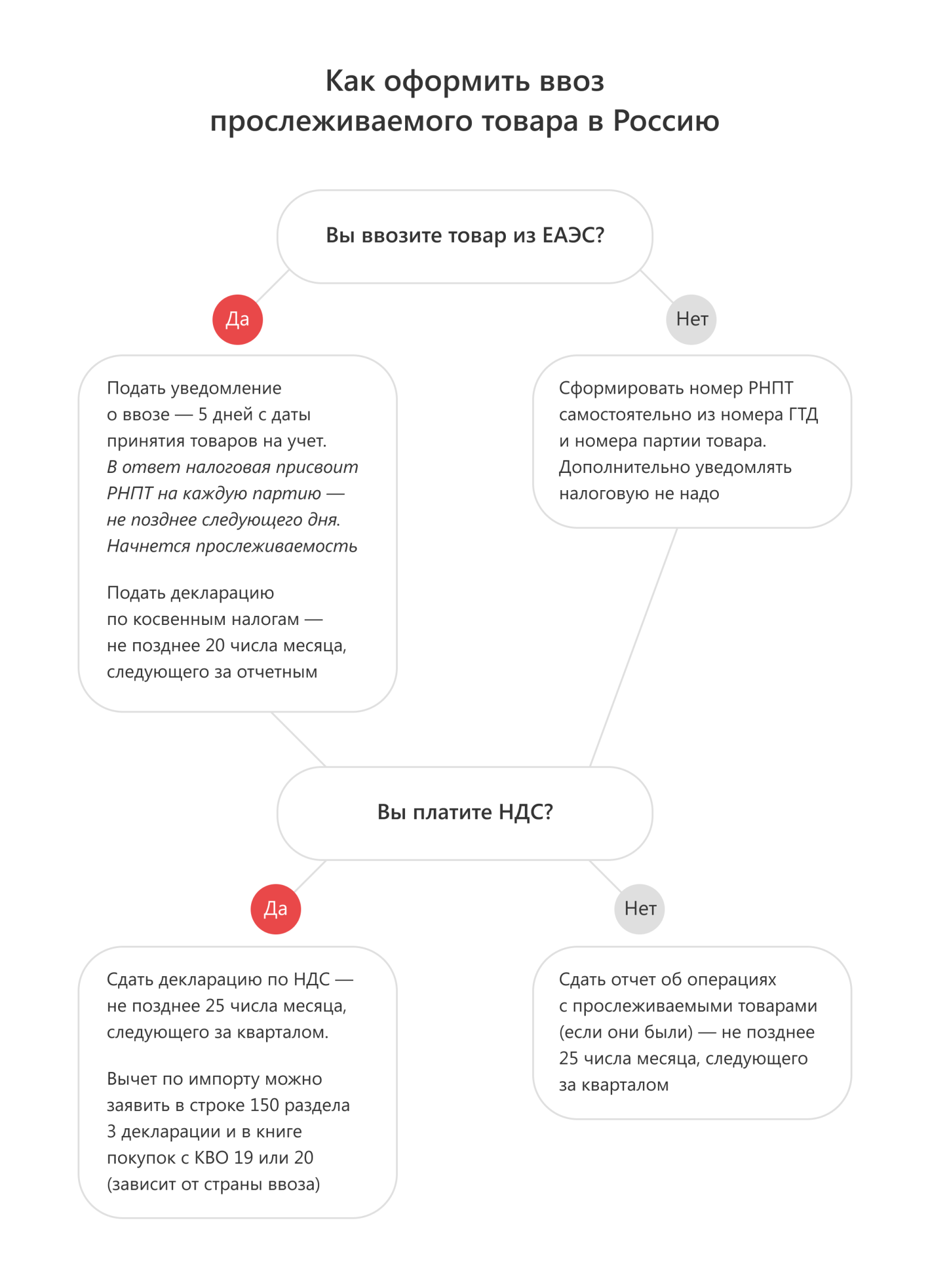 Как оформить ввоз прослеживаемого товара в Россию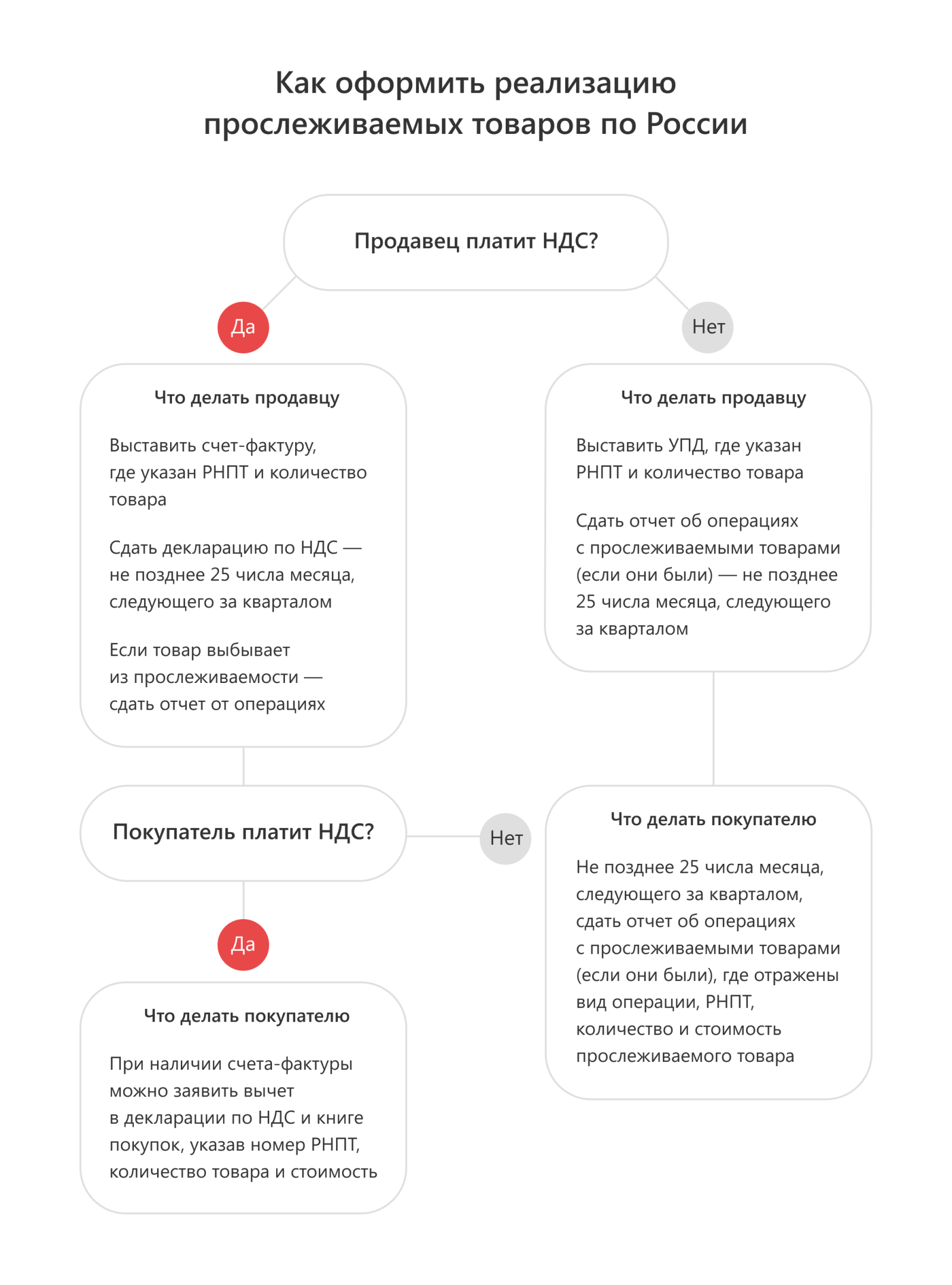 Как оформить реализацию прослеживаемых товаров по России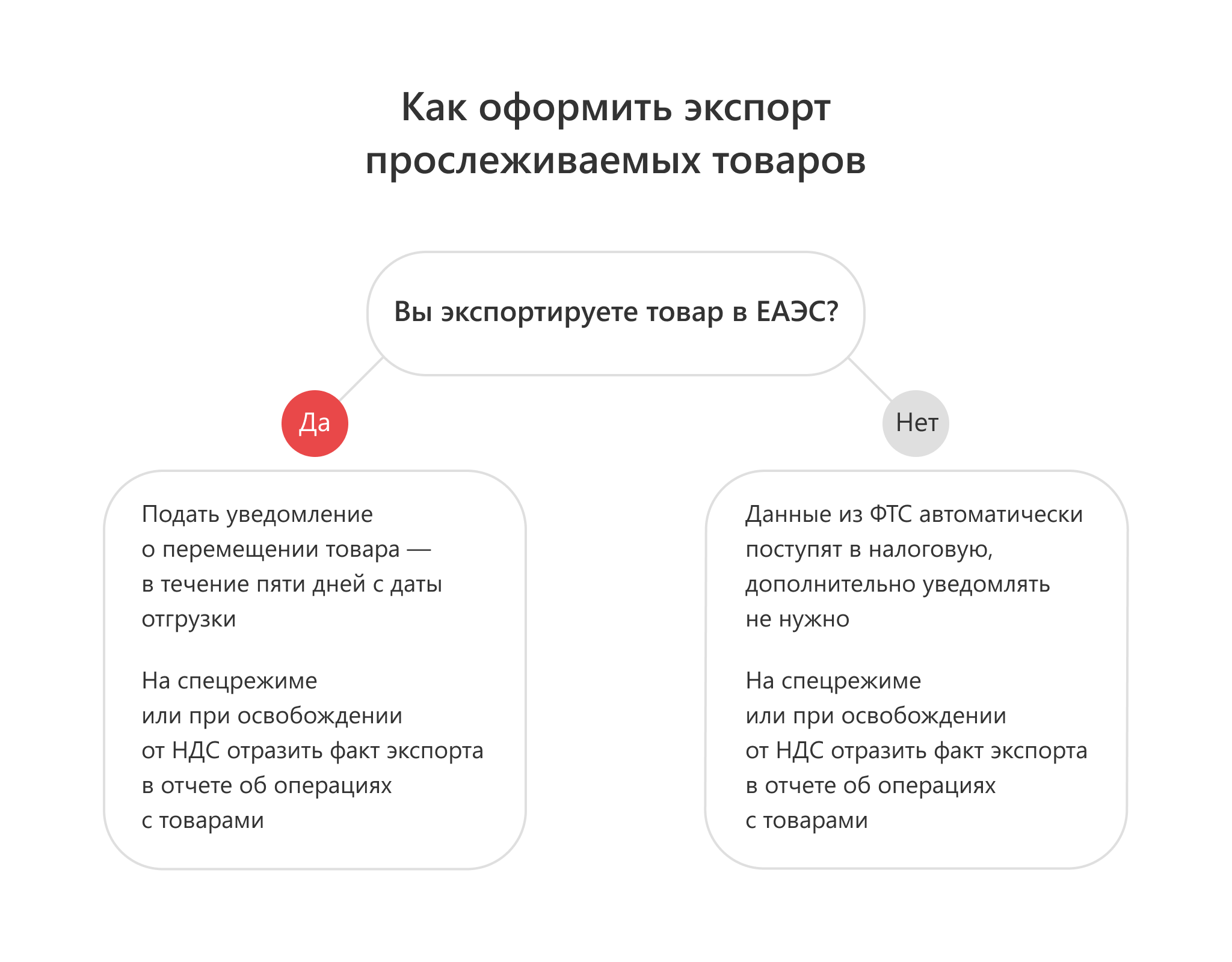 ОтчётКто сдаётСрок сдачиПримечаниеУведомление о ввозе (КНД 1169008)Импортёры прослеживаемых товаров из ЕАЭС в Россию и территории под её юрисдикциейПять дней с даты постановки товаров на учётНа основании уведомления налоговая присвоит РНПТ на каждую партию. Его сообщат по ТКС не позднее дня, следующего за днём получения уведомленияУведомление об остатках (КНД 1169011)Налогоплательщики, у которых в остатках есть прослеживаемые товарыДо реализации товаров (строгого срока нет)Подтвердить наличие товара можно актом инвентаризации или даже бухгалтерской справкой-расчётом, если нет других документовУведомление о перемещении (КНД 1169009)Экспортёры прослеживаеых товаров из РФ в государства ЕАЭСПять дней с даты отгрузки товараМожно подать одно уведомление на вывоз товаров с различными РНПТ, если уведомление о ввозе заполняли на каждую партию отдельноОтчёт об операциях с товарамиСдают спецрежимники и плательщики НДС при выбытии товара или покупке прослеживаемых товаров у неплательщиков НДСЕжеквартально не позднее 25-го числа месяца, следующего за истёкшим кварталом.Особое внимание налоговые органы обратят на выход товара из системы прослеживаемости